Elizabeth MillerBusiness Development ManagerEXPERIENCEXYZ COMPANY - Chicago, IL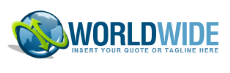 Business Development Manager, 2011 – presentDevising, developing, and handling business metrics, reviewing and finding out the root cause of the problem.Offering intricate business and financial reviews to enrich business assessments both within and across groups that drive lucrative growth.Enhancing the productivity through business course mapping, investigation, and reengineering.Delivering feedback to the General Manager on the procedure to develop organizational capability and enhance the business.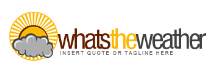 ABC Company - Chicago, ILBusiness Development Assistant, 2005 – 2011Interacting with the principals' market appointments and key account calls.Offered principals' capacity, share and sales elementary objectives at the lowermost probable price.Built and managed organization’s yearly budget.Handled everyday finance and accounting activities.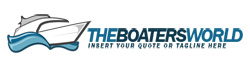 411Company - Aledo, ILBusiness Development Assistant, 2003 – 2005Used suitable software to handle ventures and financial recordsSupervised office setup including: telephone systems, computer systems, accounts payable and receivable and seller management.EDUCATIONBachelor’s Business Administration, Chicago State University, 2005 – 2013Master of Finance, Chicago State University, 2001 – 2005REFERENCESJohn Doe, Sales Director / Chicago State University, (123) 123 4567Margaret Johnson, Project Manager / Johnson & Johnson, (123) 987 6543Copyright information - Please read© This Free Resume Template is the copyright of Hloom.com. You can download and modify this template for your own personal use to create a resume for yourself, or for someone else. You can (and should!) remove this copyright notice (click here to see how) before sending your resume to potential employers.You may not distribute or resell this template, or its derivatives, and you may not make it available on other websites without our prior permission. All sharing of this template must be done using a link to http://www.hloom.com/resumes/. For any questions relating to the use of this template please email us - info@hloom.comSeeking Business Manager position in an organization where I can utilize my skills and be an asset to the employer.Seeking Business Manager position in an organization where I can utilize my skills and be an asset to the employer.Seeking Business Manager position in an organization where I can utilize my skills and be an asset to the employer.Manufacturing Sales ideologiesValue proposalsMicrosoft OfficeBusiness MarketingProject ManagementHuman ResourcesAccountabilityCommunication SkillsTime ManagementCuriosityResourcefulness